KAZANLARDA ISI GEÇİŞİOCAK :Işınım yolu ile ısı transferi gerçekleşir,QS = C . FS .( (T1/100)4 – (T2  /100)4 )C; radyasyon ısı transfer katsayısıC =2.8 – 3 kcal/m2K4  (Doğalgaz Kazanları)C = 3-4 kcal/m2K4  (Sıvı yakıtla çalışan Kazanlar)FS ; Radyasyon yüzeyi T1 = tf +273 K (ocak sıcaklığı)T2 = ts +(50) + 273 K (radyasyon yüzey sıcaklığı)EKONOMAYZER, KIZDIRICI, KONV.BUHARLAŞTIRICISI ve HAVA ISITICISI1/u = 1/hduman +1/hbuhar +l/k                                                                  k : boru malzemesinin iletim yolu ile ısı transfer katsayısıl : boru malzemesinin et kalınlığıh : tasınım yolu ile ısı transfer katsayısıt : sıcaklık farkıQ = u. A. tToplam ısı transfer katsayısı:Buharlaştırıcı ve ekonomayzerde;   u = hduman Kızdırıcı ve hava ısıtıcısında :  1/u = 1/hduman +1/hbuhar                                                     1/u = 1/hduman +1/hhava hduman nın belirlenmesi:Gaz borulu kazanlarda söz konusu olan gazın boru içinden akması,hduman = 23.7(L-0.05 ) (di-0.16)( wR0.79 ) (b)    L: boru uzunluğu (m) di : boru iç çapı (m)wR : duman hızı (m/s)b : sabit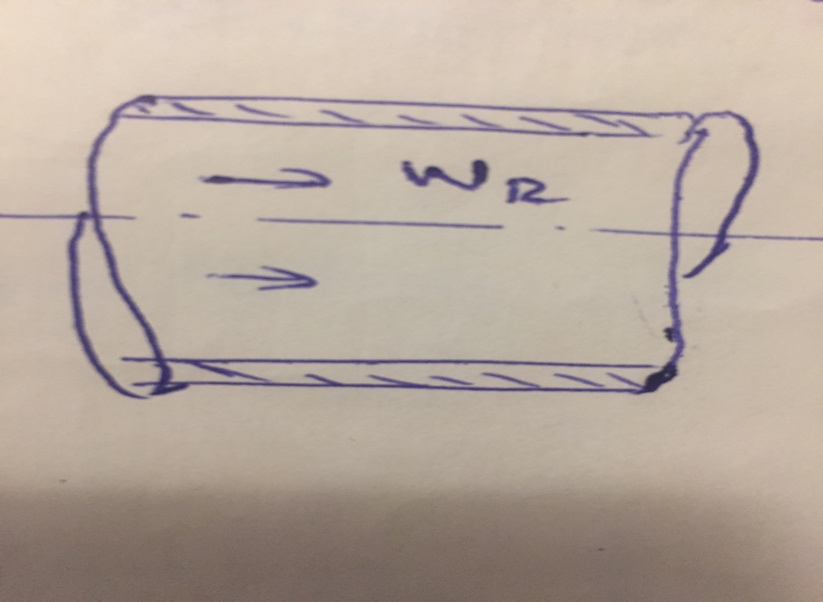 Su borulu kazanlarda gazın boru dışından boru eksenine dik olarak akması    hduman = (sabit)(ddn-1)(wRn) b1dd  :boru dış çapıb1 : sabit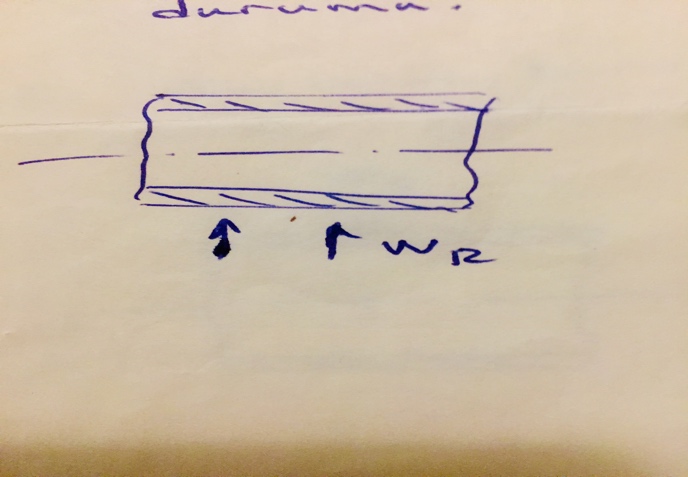 Dumanın boru dışından boru eksenine paralel akmasıhduman = 23.7(L-0.05 ) (dhid-0.16)( wR0.79 )(b)            dhid :hidrolik çap = 4A/P            A :dumanın geçtiği kesit            P : ıslak çevreIsıtma yüzeyinin düz bir duvar olması hduman = 6.47(wR0.78) +5.03(e-0.6wR )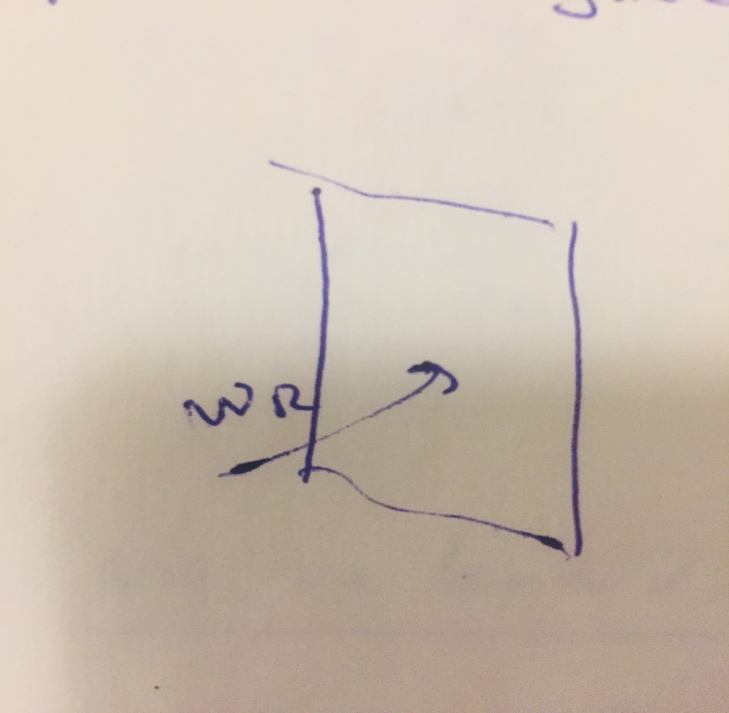 Sıcaklık farkının belirlenmesi:t=  (t1 - t2) / ln(t1 /t2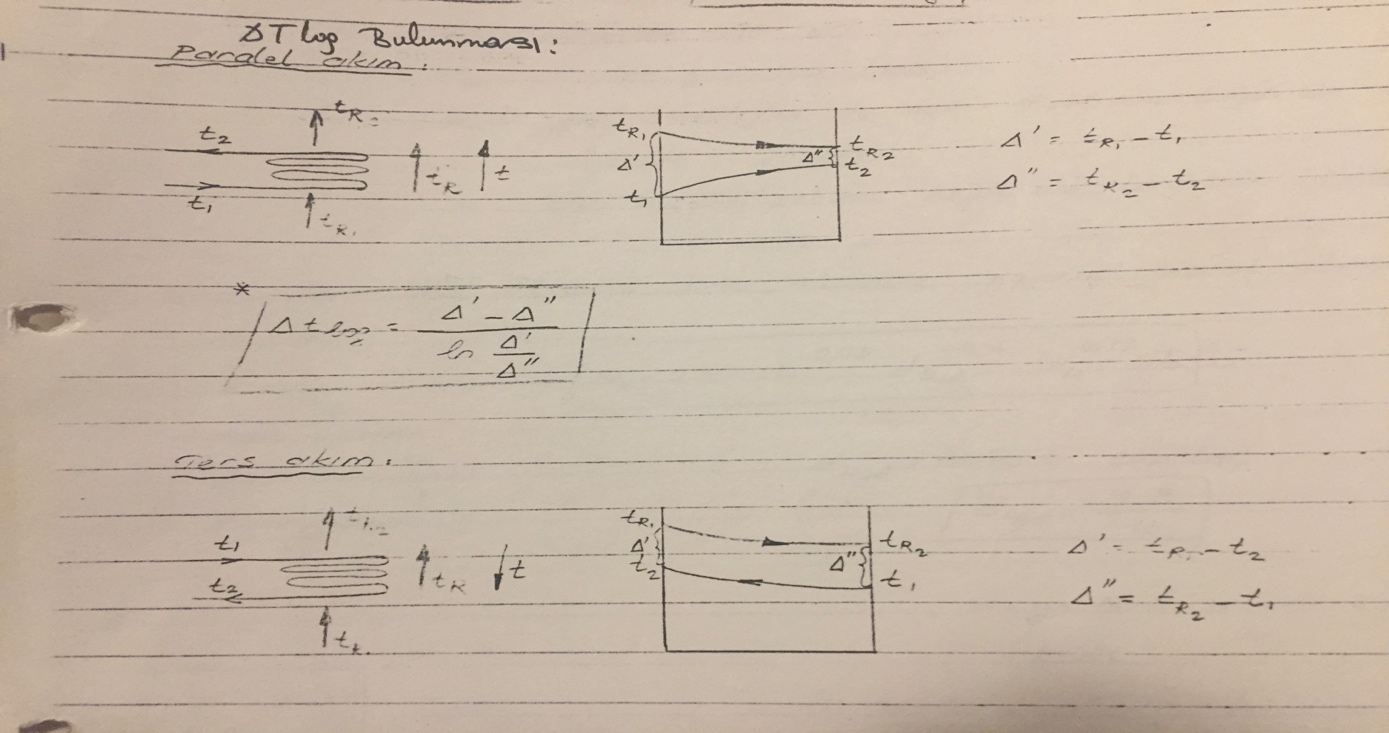            (n) ve(sabit) değerler tablosu;b ve b1    değerleri;Duman ortalama sıcaklığı:   tw1 = ( t1 +t2 ) /2Suyun (buharın) ortalama sıcaklığı : tw2 = (to + teko ) /2                                                                 tw2 = (ts + tD ) / 2b’ değerleri;Uygulama170/76mm çapında boru içinden ortalama 750 oC sıcaklıkta duman 6m/s hızla geçmektedir.  Boru uzunluğu 4m ve boru dışında bulunan doymuş suyun sıcaklığı 150 oC olması durumunda boru iç yüzeyi ile duman arasındaki ısı transfer katsayısını bulunuz. hduman = 23.7(L-0.05 ) (di-0.16)( wR0.79 ) (b)             hduman = 23.7(4-0.05)(0.07-0.16)(60.79)0.097 =13.52 kcal/m2hoC             tm= (750+150)/2= 450 0C             b = (0.101+0.093)/2 = 0.097Uygulama 2 Ekonomayzer ünitesinde bulunan 38/44 mm çapındaki boruların üzerinden boru eksenine dik 7 m/s hızında duman geçmektedir. Ekonomayzere suyun giriş/çıkış sıcaklığı 120/160 oC, dumanın giriş/çıkış sıcaklığı  500/300 oC  ve sıra sayısı 8 olması durumunda ekonomayzerde toplam ısı transfer katsayısını belirleyiniz. ( diziliş şekli: kaydırılmış)hduman = (sabit)(ddn-1)(wRn) b1        hduman = 0.143(0.0440.69-1)(70.69)36.5 = 52.64 kcal/m2hoC         tw1 = ( t1 +t2 ) /2 = (500+300)/2 = 400 oC         tw2 = (to + teko ) /2 =(120+160)/2 =140 oC         tm = (400 +140)/2 = 270oC -------tm =300oc için   b1 = 36.5Kaydırılmış dizilişDüzgün dizilişn0.690.65420.1000.12230.1130.12640.1230.12950.1310.13160.1360.13280.1430.134100.1470.135tm tm =(tw1 + tw2 ) / 2bb1b1tm tm =(tw1 + tw2 ) / 2bKaydırılmış dizilişDüzgün diziliş00.12047.731.81000.11742.428.82000.11439.227.03000.11136.525.44000.10134.224.15000.09332.623.16000.08831.122.27000.08329.721.458000.08028.820.89000.07828.020.210000.07627.219.7Buhar Basıncı  (bar)Buhar Sıcaklığı (oC)  tort = (ts  + tD ) / 2Buhar Sıcaklığı (oC)  tort = (ts  + tD ) / 2Buhar Sıcaklığı (oC)  tort = (ts  + tD ) / 2Buhar Sıcaklığı (oC)  tort = (ts  + tD ) / 2Buhar Sıcaklığı (oC)  tort = (ts  + tD ) / 2Buhar Sıcaklığı (oC)  tort = (ts  + tD ) / 2Buhar Sıcaklığı (oC)  tort = (ts  + tD ) / 2Buhar Sıcaklığı (oC)  tort = (ts  + tD ) / 2Buhar Sıcaklığı (oC)  tort = (ts  + tD ) / 2Buhar Sıcaklığı (oC)  tort = (ts  + tD ) / 2Buhar Sıcaklığı (oC)  tort = (ts  + tD ) / 2Buhar Sıcaklığı (oC)  tort = (ts  + tD ) / 2Buhar Basıncı  (bar)200225250275300325350375400425450101.11.00.940.890.850.820.790.780.770.760.7520-2.281.981.811.681.591.501.451.401.361.3430--3.532.972.652.442.302.172.082.01.9440--5.824.553.883.453.132.952.802.672.5850---6.885.494.694.163.813.603.343.2160----7.646.225.314.774.404.083.9070----10.548.036.715.905.324.904.6280----14.5810.728.507.206.335.295.4190-----13.9210.608.807.606.796.27100-----17.9013.2310.458.867.767.07